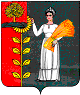 СОВЕТ  ДЕПУТАТОВСЕЛЬСКОГО  ПОСЕЛЕНИЯ ДУРОВСКИЙ  СЕЛЬСОВЕТ             Добринского муниципального района   Липецкой  области44-я  сессия  VI-го созываР Е Ш Е Н И Е27.12.2023 г.                             с. Дурово                        		   №146– рс       О результатах публичных слушаний по проекту  бюджета сельского поселения Дуровский сельсовет Добринского муниципального района Липецкой области на  2024 год и на плановый период 2025 и 2026 годов       	Рассмотрев рекомендации публичных слушаний по проекту «О бюджете сельского поселения Дуровский сельсовет Добринского муниципального района Липецкой области Российской Федерации на 2024 год и на плановый период 2025  и 2026 годов», руководствуясь Положением «О порядке организации и проведения публичных слушаний на территории сельского поселения  Дуровский сельсовет» (утвержденное решением  Дуровского сельского Совета депутатов от 07.12.2022года №97-рс), Уставом  сельского поселения Дуровский сельсовет, учитывая решение постоянной комиссии по  экономике, бюджету, местным налогам и социальным вопросам, Совет депутатов сельского поселения Дуровский сельсоветРЕШИЛ:1.Принять рекомендации публичных слушаний по проекту  бюджета сельского поселения Дуровский сельсовет на 2024 год и  на плановый период 2025 и  2026 годов  (прилагаются).2.Настоящее решение вступает в силу со дня его принятия.Председатель Совета депутатовсельского поселения Дуровский сельсовет                      М.В.АлександроваПриложение 1                                                                                                                                                                            к решению сессии Совета депутатов                                                                                                                   Дуровского сельсовета                                                                                                                                                                    от 27.12.2023 №146-рсРекомендациипубличных слушаний по проекту  бюджета сельского поселения Дуровский сельсовет Добринского муниципального района Липецкой области на 2024 год и на плановый период 2025 и 2026 годовс.Дурово					                      	      18 декабря 2023 года          В публичных слушаниях, проводимых по инициативе Совета депутатов сельского поселения Дуровский сельсовет, приняли участие депутаты Совета депутатов сельского поселения Дуровский сельсовет, глава администрации сельского поселения Дуровский сельсовет,   жители поселения.	Заслушав и обсудив доклад и выступления по проекту  бюджета сельского поселения Дуровский сельсовет на 2024 год и на плановый период 2025 и 2026 годов, участники публичных слушаний отмечают, что основными целями бюджетной политики сельского поселения Дуровский сельсовет на 2024 год и на плановый период 2025 и 2026 годов являются:        - результативное управление бюджетными средствами при планировании и реализации муниципальных программ;        - обеспечение сбалансированности и устойчивости бюджетной системы;         - исполнение принятых социальных обязательств;        - повышение эффективности бюджетных расходов;        - повышение доступности и качества муниципальных услуг;        - повышение открытости и прозрачности бюджетного процесса.         Основные параметры бюджета:Объем доходов  бюджета поселения на 2024 год определен в сумме  общий объем доходов бюджета сельского поселения в сумме 5 827 075,51 рублей, в том числе безвозмездные поступления в сумме 4 504 075,51 рублей;2) общий объем расходов бюджета сельского поселения в сумме 5 827 075,51 рублей.	Проект  бюджета сельского поселения Дуровский сельсовет на 2024 год и на плановый период 2025 и 2026 годов разработан в соответствии с требованиями Федерального закона «Об общих принципах организации местного самоуправления в Российской Федерации», Бюджетного кодекса Российской Федерации, Положения «О бюджетном процессе в сельском поселении Дуровский сельсовет » и направлен на повышение эффективности бюджетной политики, обеспечение прозрачности и открытости бюджета и бюджетного процесса для общества, повышение качества предоставляемых населению муниципальных услуг.	При формировании расходов  бюджета сельского поселения Дуровский сельсовет на 2024 год и на плановый период 2025 и 2026 годов учтена необходимость реализации приоритетных задач, направленных на:- выплату заработной платы с начислениями учреждениям, финансируемым из  бюджета поселения, органам местного самоуправления, оплату коммунальных услуг, приобретение горюче-смазочных материалов, обслуживание муниципального долга;- финансирование муниципальных программ;          Главной задачей публичных слушаний является предварительное обсуждение основных параметров  бюджета поселения на 2024 год и на плановый период 2025 и 2026 годов.         Рассмотрев параметры проекта бюджета сельского поселения Дуровский сельсовет Добринского муниципального района Липецкой области на 2024 год и на плановый период 2025 и 2026 годов, участники публичных слушаний					РЕКОМЕНДУЮТ:1.Совету депутатов сельского поселения Дуровский сельсовет:	1.1.Принять проект решения  Совета депутатов сельского поселения Дуровский сельсовет Добринского муниципального района Липецкой области «О  бюджете сельского поселения Дуровский сельсовет Добринского муниципального района Липецкой области на 2024 год и на плановый период 2025 и 2026 годов» с учетом замечаний и предложений, прозвучавших в ходе публичных слушаний.2.Администрации сельского поселения Дуровский сельсовет:	2.1. Рассмотреть вопросы:- органам местного самоуправления совместно с налоговой службой, отделами администрации муниципального района – администраторами доходов бюджета продолжить работу по мобилизации налоговых и неналоговых доходов в бюджет сельского поселения:- по легализации заработной платы: активизировать действия по выявлению задолженности по налогу на доходы физических лиц, принятию в установленном порядке мер к взысканию указанного налога;- усилить разъяснительную работу с населением о необходимости оформления прав собственности на используемые земельные участки и объекты недвижимости;- повысить эффективность использования муниципального имущества района, в том числе передаваемого в аренду, в целях обеспечения более полного его использования и увеличения доходов районного бюджета;- продолжить работу по реализации программно-целевых методов управления в целях повышения открытости и прозрачности бюджетного процесса;- продолжить работу по повышению эффективности бюджетных расходов;- в целях уменьшения расходов по уплате налога на имущество провести инвентаризацию имущества с последующим списанием или продажей непригодного или неиспользуемого по полномочиям имущества.Председательствующий                                                                                                                 на публичных слушаниях                                                   Л.И.Жданова